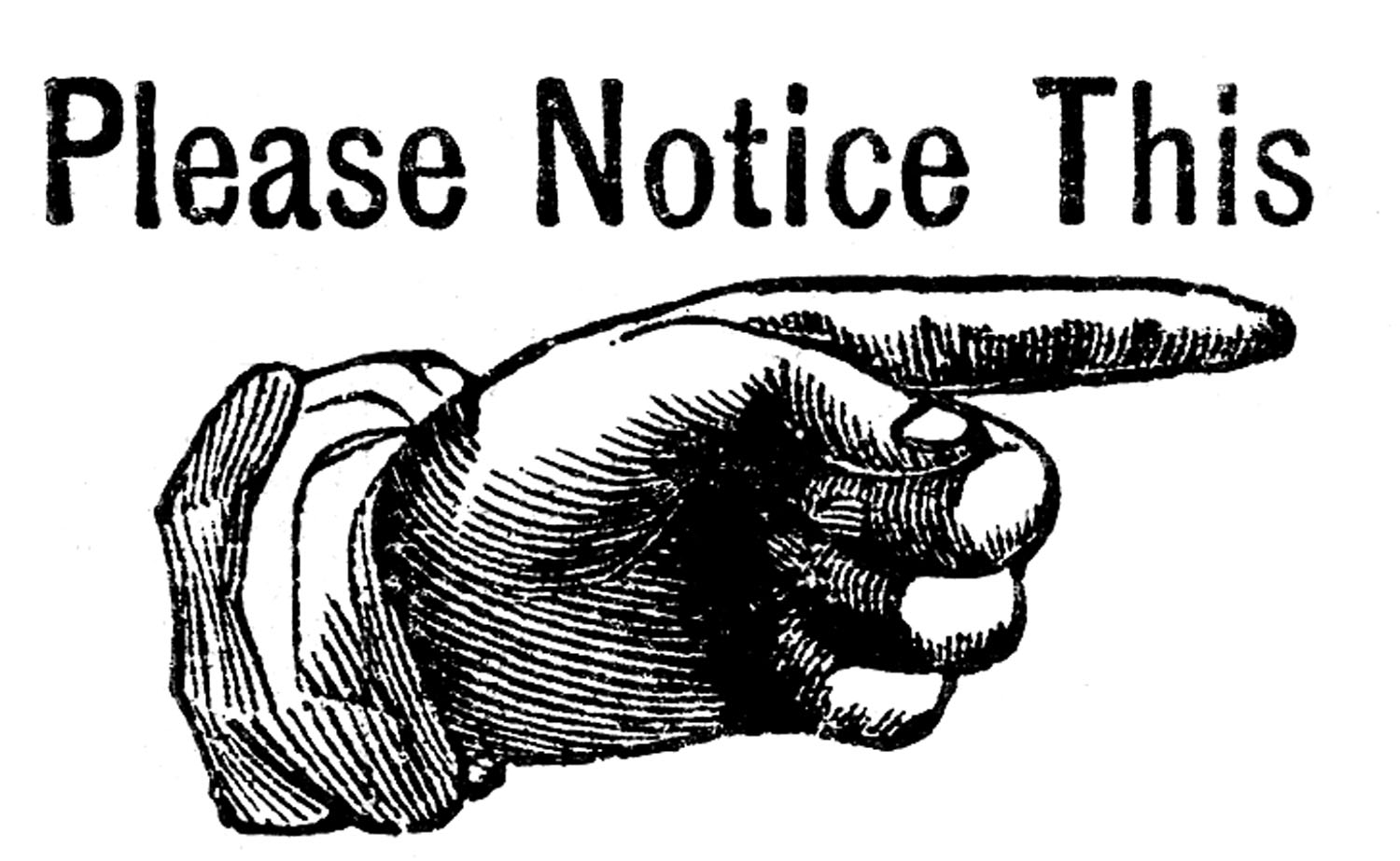 Class lists will be distributed on Friday, August 28thDue to the possible increase of two additional classroom sectionsI thank you in advance for your patience as we mindfully work to ensure a smooth transition for all students and work on the logistics of the impact of adding classes and hiring new staff. Friday is the last day to register students before school starts and there is still movement in withdrawals and new registrations. Thank you for your patience! Eileen RoxbeePrincipal